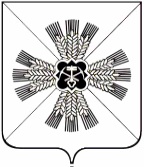 КЕМЕРОВСКАЯ ОБЛАСТЬАДМИНИСТРАЦИЯ ПРОМЫШЛЕННОВСКОГО МУНИЦИПАЛЬНОГО ОКРУГАПОСТАНОВЛЕНИЕот «08» ноября  2021 г. №   1825 _  пгт. ПромышленнаяО внесении изменений в постановление администрации Промышленновского муниципального округа от 09.11.2017 № 1270-П «Об утверждении муниципальной программы «Кадры в Промышленновском округе» на 2018 – 2023 годы (в редакции постановлений от 29.10.2018 № 1238-П, от 29.12.2018 № 1543-П, от 08.05.2019 № 564-П, от 05.09.2019 № 1059-П, от 21.10.2019 № 1279-П, от 30.12.2019 № 1626 – П, от 12.10.2020 № 1610-П, от 30.12.2020 № 2138-П)	В соответствии с постановлением администрации Промышленновского муниципального округа от 28.04.2020 № 754-П «Об утверждении порядка разработки, реализации и оценки эффективности муниципальных программ, реализуемых за счёт средств местного бюджета», в целях реализации полномочий администрации Промышленновского муниципального округа:	1. Внести в постановление администрации Промышленновского муниципального округа от 09.11.2017 № 1270-П «Об утверждении муниципальной программы «Кадры в Промышленновском округе» на 2018-2023 годы» (в редакции  постановлений от 29.10.2018  №    1238-П, от 29.12.2018 № 1543 – П, от  08.05.2019 № 564 – П, от  05.09.2019  №  1059 –  П, от 21.10.2019 № 1279–П, от 30.12.2019 № 1626-П, от 12.10.2020 № 1610-П, от 30.12.2020 № 2138-П) (далее – Постановление) следующие изменения:1.1. В заголовке и пункте 1 Постановления цифры «2018-2023» заменить цифрами «2018-2024».	 2. Внести в муниципальную программу «Кадры в Промышленновском округе» на 2018-2023 годы» (далее – Программа) следующие изменения:2.1. В заголовке Программы цифры «2018-2023» заменить цифрами «2018-2024»;  2.2. Паспорт Программы изложить в  редакции согласно приложению   № 1 к настоящему постановлению; 	2.3. Разделы 1-5 Программы изложить в редакции согласно приложению № 2 к настоящему постановлению.3. Настоящее постановление подлежит размещению на официальном сайте администрации Промышленновского муниципального округа в сети Интернет.	4. Контроль за исполнением настоящего постановления возложить на заместителя главы Промышленновского муниципального округа                     А.А. Зарубину.	5. Настоящее постановление вступает в силу с даты подписания.Исп. А.В. ТокарьТел. 71917Приложение № 1к постановлению администрации Промышленновского муниципального округаот «08» ноября 2021 г. № 1825Паспорт муниципальной программы«Кадры в Промышленновском муниципальном округе » на 2018-2024 годы                    Заместитель главы Промышленновского муниципального округа                                        А.А. Зарубина   Приложение № 2   к постановлению   администрации Промышленновского   муниципального округа     от «08» ноября 2021 г. № 18251. Характеристика текущего состояния в Промышленновском муниципальном округе сферы деятельности, для решения задач которой разработана программа, с указанием основных показателей и формулировкой основных проблем      Приоритетные направления развития экономики и социальной сферы округа,  обозначенные в стратегии социально-экономического развития до  2035 года,   требуют активного участия в них современных, высококвалифицированных кадров, которые должны стать основным ресурсом  инновационной направленности развития Промышленновского муниципального округа (далее -  муниципальный округ).        В то же время отсутствие в муниципальном округе целенаправленной программной деятельности по поддержке воспроизводства высококвалифицированных кадров привело к кадровому кризису, который выражается в дефиците высококлассных, инновационно-ориентированных  профессионалов на промышленных и сельскохозяйственных предприятиях,  в учреждениях образования, культуры,  предприятиях коммунальной сферы, в структурах муниципального  управления.       Отмечается негативная тенденция повышения среднего возраста высококвалифицированных специалистов и нарушения  преемственности профессионального опыта. В большой степени это связано с демографической проблемой, которая возникла после Великой Отечественной войны (1941-1945 гг.) и эпохи 1990-х, когда в нескольких поколениях численность населения воспроизводилась в определенные годы меньше. В настоящее время доля  кадров в бюджетной сфере старше 50 лет составляет – 40%.       Вариантом решения проблемы является создание в муниципальном образовании единого программного механизма воспроизводства высококвалифицированных кадров из числа одаренной молодежи, предполагающего ее  привлечение, закрепление и продвижение.                 Системная работа по индивидуальному сопровождению представителей одаренной молодежи в период выбора ими жизненного пути, в том числе, во время их обучения в высших учебных заведениях, учреждениях среднего профессионального образования  и дальнейшего профессионального самоопределения, на сегодняшний день отсутствует. Нет стройного комплекса мер по их привлечению и закреплению в муниципальном округе по окончании учебы.       Сложившаяся ситуация убеждает в том, что изменить положение вещей можно только на основе программно-целевого метода, позволяющего сосредоточить все ресурсы муниципального образования на выбранном приоритетном направлении. Муниципальная программа «Кадры в Промышленновском муниципальном округе» на 2018-2024 годы (далее - программа) предусматривает выработку единой системы работы по кадровому обеспечению  муниципальном округа, включающей в себя поддержку, привлечение, закрепление и продвижение талантливой молодежи, использование интеллектуального, творческого и организаторского потенциала молодых граждан для инновационного развития  Промышленновского муниципального округа при оптимальном привлечении опыта старших поколений.  Реализация мероприятий, предусмотренных программой, позволит достигнуть положительной  динамики обновления кадрового состава предприятий, учреждений муниципального округа, структур муниципального  управления в установленные сроки реализации программы.2. Описание целей и задач программы 2.1. Целью разработки и реализации Программы является  привлечение, закрепление и продвижение высококлассных, инновационно-ориентированных  профессиональных кадров в муниципальном округе. 2.2. Задачами Программы являются: 2.2.1. Выработка единой системы работы по кадровому обеспечению муниципального округа; 2.2.2. Оказание помощи одаренной молодежи  муниципального округа в ее профессиональном самоопределении и продвижении;  2.2.3. Стимулирование возвращения одаренной молодежи в муниципальный округ по окончании обучения в высших учебных заведениях; 2.2.4. Обеспечение устойчивого развития предприятий и учреждений муниципального округа, структур муниципального  управления за счет обеспечения их деятельности профессиональными кадрами; 2.2.5. Создание эффективной системы мотивации высококвалифицированного труда; 2.2.6. Повышение качества возрастной структуры кадрового потенциала муниципального  округа, преодоление негативной тенденции повышения среднего возраста высококвалифицированных кадров.3. Перечень основных мероприятий программы4. Ресурсное обеспечение реализации муниципальной программы «Кадры в Промышленновском муниципальном округе» на 2018-2024 годы4.1. Ресурсное обеспечение реализации муниципальной программы осуществляется за счет средств:4.1.2 местного бюджета;4.1.3. иных не запрещенных законодательством источников финансирования: 4.1.3.1. федерального бюджета;4.1.3.2. областного бюджета;4.1.3.3. бюджетов государственных внебюджетных фондов;4.1.3.4. юридических и физических лиц.2. Объемы бюджетных ассигнований из местного бюджета на реализацию муниципальных  программ утверждаются решением Совета народных депутатов Промышленновского муниципального округа на очередной финансовый год и плановый период. 5. Сведения о планируемых значениях целевых показателей (индикаторов)муниципальной  программы        Заместитель  главыПромышленновского муниципального округа                                                                                                                А.А.ЗарубинаГлаваПромышленновского муниципального округа                          Д.П. ИльинНаименование муниципальной программыМуниципальная  программа «Кадры в Промышленновском муниципальном округе» на 2018-2024 годыДиректор муниципальной программыЗаместитель главы Промышленновского муниципального округаОтветственный исполнитель (координатор)  муниципальной программыСектор экономического развития администрации Промышленновского муниципального округаИсполнители муниципальной программыАдминистрация Промышленновского муниципального округа;Управление образования администрации Промышленновского муниципального округа;Управление социальной защиты населения администрации Промышленновского муниципального округа;Управление культуры, молодежной политики, спорта и туризма администрации Промышленновского муниципального округа.       Цели муниципальной программыПривлечение, закрепление и продвижение высококлассных, инновационно-ориентированных  профессиональных кадров в Промышленновском муниципальном округе.Задачи муниципальной программы    Выработка единой системы работы по кадровому обеспечению округа;   Оказание помощи одаренной молодежи округа в ее профессиональном самоопределении и продвижении;    Стимулирование возвращения одаренной молодежи в Промышленновский муниципальном  округе по окончании обучения в высших учебных заведениях;   Обеспечение устойчивого развития предприятий и учреждений муниципального округа, структур муниципального  управления за счет обеспечения их деятельности профессиональными кадрами;   Создание эффективной системы мотивации высококвалифицированного труда;   Повышение качества возрастной структуры кадрового потенциала муниципального округа, преодоление негативной тенденции повышения среднего возраста высококвалифицированных кадров.Срок реализации муниципальной программы2018-2024 годыОбъемы и источники финансирования муниципальной программы в целом и с разбивкой по годам ее реализацииВсего средств – 1238,0 тыс. рублей, в том числе по годам реализации:2018 год – 131,0 тыс. рублей;2019 год – 440,2 тыс. рублей;2020 год – 250,4 тыс. рублей;2021 год – 114,0 тыс. рублей;2022 год – 100,8 тыс. рублей;2023 год – 100,8 тыс. рублей;2024 год – 100,8 тыс. рублей.из них:местный бюджет – 838,1 тыс. рублей, в том числе по годам реализации:2018 год – 131,00 тыс. рублей;2019 год – 140,2 тыс. рублей;2020 год – 150,5 тыс. рублей;2021 год – 114,0 тыс. рублей;2022 год – 100,8 тыс. рублей;2023 год – 100,8 тыс. рублей;2024 год – 100,8 тыс. рублей.областной бюджет – 114,9 тыс. рублей, в том числе по годам реализации:2018 год – 0 тыс. рублей;2019 год – 15,0 тыс. рублей;2020 год – 99,9 тыс. рублей;2021 год – 0 тыс. рублей;2022 год – 0 тыс. рублей;2023 год – 0 тыс. рублей;2024 год – 0 тыс. рублей.федеральный бюджет – 285,0 тыс. рублей, в том числе по годам реализации:2018 год – 0 тыс. рублей;2019 год – 285,0 тыс. рублей;2020 год – 0 тыс. рублей;2021 год – 0 тыс. рублей;2022 год – 0 тыс. рублей;2023 год – 0 тыс. рублей;2024 год – 0 тыс. рублей.Всего средств – 1238,0 тыс. рублей, в том числе по годам реализации:2018 год – 131,0 тыс. рублей;2019 год – 440,2 тыс. рублей;2020 год – 250,4 тыс. рублей;2021 год – 114,0 тыс. рублей;2022 год – 100,8 тыс. рублей;2023 год – 100,8 тыс. рублей;2024 год – 100,8 тыс. рублей.из них:местный бюджет – 838,1 тыс. рублей, в том числе по годам реализации:2018 год – 131,00 тыс. рублей;2019 год – 140,2 тыс. рублей;2020 год – 150,5 тыс. рублей;2021 год – 114,0 тыс. рублей;2022 год – 100,8 тыс. рублей;2023 год – 100,8 тыс. рублей;2024 год – 100,8 тыс. рублей.областной бюджет – 114,9 тыс. рублей, в том числе по годам реализации:2018 год – 0 тыс. рублей;2019 год – 15,0 тыс. рублей;2020 год – 99,9 тыс. рублей;2021 год – 0 тыс. рублей;2022 год – 0 тыс. рублей;2023 год – 0 тыс. рублей;2024 год – 0 тыс. рублей.федеральный бюджет – 285,0 тыс. рублей, в том числе по годам реализации:2018 год – 0 тыс. рублей;2019 год – 285,0 тыс. рублей;2020 год – 0 тыс. рублей;2021 год – 0 тыс. рублей;2022 год – 0 тыс. рублей;2023 год – 0 тыс. рублей;2024 год – 0 тыс. рублей.Всего средств – 1238,0 тыс. рублей, в том числе по годам реализации:2018 год – 131,0 тыс. рублей;2019 год – 440,2 тыс. рублей;2020 год – 250,4 тыс. рублей;2021 год – 114,0 тыс. рублей;2022 год – 100,8 тыс. рублей;2023 год – 100,8 тыс. рублей;2024 год – 100,8 тыс. рублей.из них:местный бюджет – 838,1 тыс. рублей, в том числе по годам реализации:2018 год – 131,00 тыс. рублей;2019 год – 140,2 тыс. рублей;2020 год – 150,5 тыс. рублей;2021 год – 114,0 тыс. рублей;2022 год – 100,8 тыс. рублей;2023 год – 100,8 тыс. рублей;2024 год – 100,8 тыс. рублей.областной бюджет – 114,9 тыс. рублей, в том числе по годам реализации:2018 год – 0 тыс. рублей;2019 год – 15,0 тыс. рублей;2020 год – 99,9 тыс. рублей;2021 год – 0 тыс. рублей;2022 год – 0 тыс. рублей;2023 год – 0 тыс. рублей;2024 год – 0 тыс. рублей.федеральный бюджет – 285,0 тыс. рублей, в том числе по годам реализации:2018 год – 0 тыс. рублей;2019 год – 285,0 тыс. рублей;2020 год – 0 тыс. рублей;2021 год – 0 тыс. рублей;2022 год – 0 тыс. рублей;2023 год – 0 тыс. рублей;2024 год – 0 тыс. рублей.Ожидаемые конечные результаты реализации муниципальной программыЗа весь срок реализации муниципальной  программы планируется привлечь на работу в учреждения бюджетной сферы 18 молодых специалистов; повысить профессиональную квалификацию 30 специалистов органов местного самоуправления Промышленновского муниципального округа.№ п/п№ п/пНаименование основного мероприятияНаименование основного мероприятияКраткое описание основного мероприятияКраткое описание основного мероприятияНаименование целевого показателя(индикатора)Наименование целевого показателя(индикатора)     Порядокопределения (формула)Муниципальная  Программа «Кадры в Промышленновском муниципальном округе» на 2018-2024 годыМуниципальная  Программа «Кадры в Промышленновском муниципальном округе» на 2018-2024 годыМуниципальная  Программа «Кадры в Промышленновском муниципальном округе» на 2018-2024 годыМуниципальная  Программа «Кадры в Промышленновском муниципальном округе» на 2018-2024 годыМуниципальная  Программа «Кадры в Промышленновском муниципальном округе» на 2018-2024 годыМуниципальная  Программа «Кадры в Промышленновском муниципальном округе» на 2018-2024 годыМуниципальная  Программа «Кадры в Промышленновском муниципальном округе» на 2018-2024 годыМуниципальная  Программа «Кадры в Промышленновском муниципальном округе» на 2018-2024 годыМуниципальная  Программа «Кадры в Промышленновском муниципальном округе» на 2018-2024 годы1.Цель: Привлечение, закрепление и продвижение высококлассных, инновационно-ориентированных  профессиональных кадров в Промышленновском муниципальном округе.Цель: Привлечение, закрепление и продвижение высококлассных, инновационно-ориентированных  профессиональных кадров в Промышленновском муниципальном округе.Цель: Привлечение, закрепление и продвижение высококлассных, инновационно-ориентированных  профессиональных кадров в Промышленновском муниципальном округе.Цель: Привлечение, закрепление и продвижение высококлассных, инновационно-ориентированных  профессиональных кадров в Промышленновском муниципальном округе.Цель: Привлечение, закрепление и продвижение высококлассных, инновационно-ориентированных  профессиональных кадров в Промышленновском муниципальном округе.Цель: Привлечение, закрепление и продвижение высококлассных, инновационно-ориентированных  профессиональных кадров в Промышленновском муниципальном округе.Цель: Привлечение, закрепление и продвижение высококлассных, инновационно-ориентированных  профессиональных кадров в Промышленновском муниципальном округе.Цель: Привлечение, закрепление и продвижение высококлассных, инновационно-ориентированных  профессиональных кадров в Промышленновском муниципальном округе.1.Задачи: Выработка единой системы работы по кадровому обеспечению муниципального  округа;Оказание помощи одаренной молодежи муниципального округа в ее профессиональном самоопределении и продвижении; Стимулирование возвращения одаренной молодежи в муниципальный округ по окончании обучения в высших учебных заведениях;Создание эффективной системы мотивации высококвалифицированного труда;Повышение качества возрастной структуры кадрового потенциала муниципального округа, преодоление негативной тенденции повышения среднего возраста высококвалифицированных кадров.Задачи: Выработка единой системы работы по кадровому обеспечению муниципального  округа;Оказание помощи одаренной молодежи муниципального округа в ее профессиональном самоопределении и продвижении; Стимулирование возвращения одаренной молодежи в муниципальный округ по окончании обучения в высших учебных заведениях;Создание эффективной системы мотивации высококвалифицированного труда;Повышение качества возрастной структуры кадрового потенциала муниципального округа, преодоление негативной тенденции повышения среднего возраста высококвалифицированных кадров.Задачи: Выработка единой системы работы по кадровому обеспечению муниципального  округа;Оказание помощи одаренной молодежи муниципального округа в ее профессиональном самоопределении и продвижении; Стимулирование возвращения одаренной молодежи в муниципальный округ по окончании обучения в высших учебных заведениях;Создание эффективной системы мотивации высококвалифицированного труда;Повышение качества возрастной структуры кадрового потенциала муниципального округа, преодоление негативной тенденции повышения среднего возраста высококвалифицированных кадров.Задачи: Выработка единой системы работы по кадровому обеспечению муниципального  округа;Оказание помощи одаренной молодежи муниципального округа в ее профессиональном самоопределении и продвижении; Стимулирование возвращения одаренной молодежи в муниципальный округ по окончании обучения в высших учебных заведениях;Создание эффективной системы мотивации высококвалифицированного труда;Повышение качества возрастной структуры кадрового потенциала муниципального округа, преодоление негативной тенденции повышения среднего возраста высококвалифицированных кадров.Задачи: Выработка единой системы работы по кадровому обеспечению муниципального  округа;Оказание помощи одаренной молодежи муниципального округа в ее профессиональном самоопределении и продвижении; Стимулирование возвращения одаренной молодежи в муниципальный округ по окончании обучения в высших учебных заведениях;Создание эффективной системы мотивации высококвалифицированного труда;Повышение качества возрастной структуры кадрового потенциала муниципального округа, преодоление негативной тенденции повышения среднего возраста высококвалифицированных кадров.Задачи: Выработка единой системы работы по кадровому обеспечению муниципального  округа;Оказание помощи одаренной молодежи муниципального округа в ее профессиональном самоопределении и продвижении; Стимулирование возвращения одаренной молодежи в муниципальный округ по окончании обучения в высших учебных заведениях;Создание эффективной системы мотивации высококвалифицированного труда;Повышение качества возрастной структуры кадрового потенциала муниципального округа, преодоление негативной тенденции повышения среднего возраста высококвалифицированных кадров.Задачи: Выработка единой системы работы по кадровому обеспечению муниципального  округа;Оказание помощи одаренной молодежи муниципального округа в ее профессиональном самоопределении и продвижении; Стимулирование возвращения одаренной молодежи в муниципальный округ по окончании обучения в высших учебных заведениях;Создание эффективной системы мотивации высококвалифицированного труда;Повышение качества возрастной структуры кадрового потенциала муниципального округа, преодоление негативной тенденции повышения среднего возраста высококвалифицированных кадров.Задачи: Выработка единой системы работы по кадровому обеспечению муниципального  округа;Оказание помощи одаренной молодежи муниципального округа в ее профессиональном самоопределении и продвижении; Стимулирование возвращения одаренной молодежи в муниципальный округ по окончании обучения в высших учебных заведениях;Создание эффективной системы мотивации высококвалифицированного труда;Повышение качества возрастной структуры кадрового потенциала муниципального округа, преодоление негативной тенденции повышения среднего возраста высококвалифицированных кадров.1.1.Единовременная денежная выплата (подъемные) молодым специалистам, приступившим к работе на основе  трехстороннего договора из расчета: 10 000 рублей на одного специалиста, закончившего средне-специальное учебное заведение,15000 тыс. рублей-ВУЗЕдиновременная денежная выплата (подъемные) молодым специалистам, приступившим к работе на основе  трехстороннего договора из расчета: 10 000 рублей на одного специалиста, закончившего средне-специальное учебное заведение,15000 тыс. рублей-ВУЗВыплата денежных средств молодым специалистам, окончившим высшее учебное и/или средне-специальное учебное заведениеВыплата денежных средств молодым специалистам, окончившим высшее учебное и/или средне-специальное учебное заведениеКоличество молодых специалистов, привлеченных на работу в учреждения бюджетной сферыКоличество молодых специалистов, привлеченных на работу в учреждения бюджетной сферыСтепень достижения целей (решения задач) муниципальной программы (Сд) определяется по формуле:Сд=Зф / Зп x 100%,где:Зф - фактическое значение индикатора (показателя) муниципальной программы;Зп - плановое значение индикатора (показателя) муниципальной программы (для индикаторов (показателей), желаемой тенденцией развития которых является рост значений).Степень достижения целей (решения задач) муниципальной программы (Сд) определяется по формуле:Сд=Зф / Зп x 100%,где:Зф - фактическое значение индикатора (показателя) муниципальной программы;Зп - плановое значение индикатора (показателя) муниципальной программы (для индикаторов (показателей), желаемой тенденцией развития которых является рост значений).1.2.Повышение квалификации специалистов органов местного самоуправления  Промышленновского муниципального округа, поселенийПовышение квалификации специалистов органов местного самоуправления  Промышленновского муниципального округа, поселенийНаправление на курсы повышения квалификации специалистов органов местного самоуправления Промышленновского муниципального округа, поселенийНаправление на курсы повышения квалификации специалистов органов местного самоуправления Промышленновского муниципального округа, поселенийКоличество специалистов, повысивших свою профессиональную  квалификациюКоличество специалистов, повысивших свою профессиональную  квалификациюСтепень достижения целей (решения задач) муниципальной программы (Сд) определяется по формуле:Зф / Зп x 100%,где:Зф - фактическое значение индикатора (показателя) муниципальной программы;Зп - плановое значение индикатора (показателя) муниципальной программы (для индикаторов (показателей), желаемой тенденцией развития которых является рост значений).Степень достижения целей (решения задач) муниципальной программы (Сд) определяется по формуле:Зф / Зп x 100%,где:Зф - фактическое значение индикатора (показателя) муниципальной программы;Зп - плановое значение индикатора (показателя) муниципальной программы (для индикаторов (показателей), желаемой тенденцией развития которых является рост значений).1.3.Стажировка выпускников образовательных организаций в целях приобретения ими опыта работы в рамках мероприятий по содействию занятости населенияСтажировка выпускников образовательных организаций в целях приобретения ими опыта работы в рамках мероприятий по содействию занятости населенияНаправление на курсы повышения квалификации специалистов органов местного самоуправления Промышленновского муниципального округа, поселенийНаправление на курсы повышения квалификации специалистов органов местного самоуправления Промышленновского муниципального округа, поселенийКоличество специалистов выпускников, повысивших свою профессиональную  квалификациюКоличество специалистов выпускников, повысивших свою профессиональную  квалификациюСтепень достижения целей (решения задач) муниципальной программы (Сд) определяется по формуле:Зф / Зп x 100%,где:Зф - фактическое значение индикатора (показателя) муниципальной программы;Зп - плановое значение индикатора (показателя) муниципальной программы (для индикаторов (показателей), желаемой тенденцией развития которых является рост значений).Степень достижения целей (решения задач) муниципальной программы (Сд) определяется по формуле:Зф / Зп x 100%,где:Зф - фактическое значение индикатора (показателя) муниципальной программы;Зп - плановое значение индикатора (показателя) муниципальной программы (для индикаторов (показателей), желаемой тенденцией развития которых является рост значений).1.4.Организация профессионального обучения и дополнительного профессионального образования лиц предпенсионного возрастаОрганизация профессионального обучения и дополнительного профессионального образования лиц предпенсионного возрастаНаправление на курсы повышения квалификации специалистов органов местного самоуправления Промышленновского муниципального округа, поселенийНаправление на курсы повышения квалификации специалистов органов местного самоуправления Промышленновского муниципального округа, поселенийКоличество специалистов предпенсионного возраста, повысивших свою профессиональную  квалификациюКоличество специалистов предпенсионного возраста, повысивших свою профессиональную  квалификациюСтепень достижения целей (решения задач) муниципальной программы (Сд) определяется по формуле:Зф / Зп x 100%,где:Зф - фактическое значение индикатора (показателя) муниципальной программы;Зп - плановое значение индикатора (показателя) муниципальной программы (для индикаторов (показателей), желаемой тенденцией развития которых является рост значений).Степень достижения целей (решения задач) муниципальной программы (Сд) определяется по формуле:Зф / Зп x 100%,где:Зф - фактическое значение индикатора (показателя) муниципальной программы;Зп - плановое значение индикатора (показателя) муниципальной программы (для индикаторов (показателей), желаемой тенденцией развития которых является рост значений).№ п/пНаименование муниципальной программы,подпрограммы, основного мероприятия,мероприятияИсточник финансированияОбъем финансовых ресурсов, тыс. рублейОбъем финансовых ресурсов, тыс. рублейОбъем финансовых ресурсов, тыс. рублейОбъем финансовых ресурсов, тыс. рублейОбъем финансовых ресурсов, тыс. рублейОбъем финансовых ресурсов, тыс. рублейОбъем финансовых ресурсов, тыс. рублей№ п/пНаименование муниципальной программы,подпрограммы, основного мероприятия,мероприятияИсточник финансирования2018 год2019 год2020 год2021 год2022 год2023 год2024 год12345678910Муниципальная программа «Кадры в Промышленновском   муниципальном округе» на 2018-2024 годыВсего131,0440,2250,4114,0100,8,100,8100,8Муниципальная программа «Кадры в Промышленновском   муниципальном округе» на 2018-2024 годыМестный бюджет131,0140,2150,5114,0100,8100,8100,8Муниципальная программа «Кадры в Промышленновском   муниципальном округе» на 2018-2024 годыобластной бюджет015,099,90000Муниципальная программа «Кадры в Промышленновском   муниципальном округе» на 2018-2024 годыфедеральный бюджет0285,0000001.1.МероприятиеВсего100,090,0125,080,070,770,770,7Единовременная денежная выплата (подъемные) молодым специалистам, приступившим к работе на основе  трехстороннего договораМестный бюджет100,090,0125,080,070,770,7   70,7Единовременная денежная выплата (подъемные) молодым специалистам, приступившим к работе на основе  трехстороннего договораМестный бюджет70,71.2.МероприятиеВсего31,050,225,534,030,130,130,11.2.Повышение квалификации специалистов органов местного самоуправления  Промышленновского муниципального округаМестный бюджет31,050,225,534,030,130,130,11.3.МероприятиеВсего00000001.3.Стажировка выпускников образовательных организаций в целях приобретения ими опыта работы в рамках мероприятий по содействию занятости населенияобластной бюджет00000001.4.МероприятиеВсего0300,0000001.4.Организация профессионального обучения и дополнительного профессионального образования лиц предпенсионного возрастаОбластной бюджет015,0000001.4.Организация профессионального обучения и дополнительного профессионального образования лиц предпенсионного возрастафедеральный бюджет0285,0000001.5.МероприятиеВсего 00100,00000Активная политика занятости населения (мероприятия по содействию занятости)областной бюджет00100,00000№ п/пНаименование муниципальной программы Промышленновского муниципального округа, подпрограммы, основного мероприятия, мероприятияНаименование целевого показателя (индикатора)Единица измеренияПлановое значение целевого показателя (индикатора)Плановое значение целевого показателя (индикатора)Плановое значение целевого показателя (индикатора)Плановое значение целевого показателя (индикатора)Плановое значение целевого показателя (индикатора)№ п/пНаименование муниципальной программы Промышленновского муниципального округа, подпрограммы, основного мероприятия, мероприятияНаименование целевого показателя (индикатора)Единица измерения2020 год2021 год2022 год2023 год2024 год123456789Муниципальная программа «Кадры в Промышленновском муниципальном округе » на 2018-2024 годыКоличество специалистов, привлеченных на работу в учреждения бюджетной сферы и/или повысивших свою профессиональную  квалификациючеловек16161616161.1.Единовременная денежная выплата (подъемные) молодым специалистам, приступившим к работе на основе  трехстороннего договора из расчета: 10 000 рублей на одного специалиста, закончившего средне-специальное учебное заведение,15000 рублей - ВУЗКоличество молодых специалистов, привлеченных на работу в учреждения бюджетной сферычеловек666661.2.Повышение квалификации специалистов органов местного самоуправления  Промышленновского муниципального округа, поселенийКоличество специалистов, повысивших свою профессиональную  квалификациючеловек10101010101.3.Стажировка выпускников образовательных организаций в целях приобретения ими опыта работы в рамках мероприятий по содействию занятости населенияКоличество специалистов выпускников, повысивших свою профессиональную  квалификациючеловек000001.4.Организация профессионального обучения и дополнительного профессионального образования лиц предпенсионного возрастаКоличество специалистов предпенсионного возраста, повысивших свою профессиональную  квалификациючеловек00000